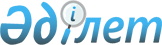 О внесении изменения в решение 27 сессии Осакаровского районного маслихата от 5 марта 2014 года № 275 "Об утверждении Регламента Осакаровского районного маслихата"
					
			Утративший силу
			
			
		
					Решение 44 сессии Осакаровского районного маслихата Карагандинской области от 24 июня 2015 года № 472. Зарегистрировано Департаментом юстиции Карагандинской области 13 июля 2015 года № 3328. Утратило силу решением Осакаровского районного маслихата Карагандинской области от 18 октября 2017 года № 353
      Сноска. Утратило силу решением Осакаровского районного маслихата Карагандинской области от 18.10.2017 № 353 (вводится в действие со дня официального опубликования).
      В соответствии с  Законом Республики Казахстан от 23 января 2001 года "О местном государственном управлении и самоуправлении в Республике Казахстан" и  Указом Президента Республики Казахстан от 3 декабря 2013 года № 704 "Об утверждении Типового регламента маслихата", районный маслихат РЕШИЛ:
      1. Внести в  решение 27 сессии Осакаровского районного маслихата от 5 марта 2014 года № 275 "Об утверждении Регламента Осакаровского районного маслихата" (зарегистрировано в Реестре государственной регистрации нормативных правовых актов за № 2585, опубликовано в газете "Сельский труженик" от 1 мая 2014 года № 18 (7398), в информационно - правовой системе "Әділет" 21 апреля 2014 года), следующее изменение:
      пункт 7 на государственном языке Регламента Осакаровского районного маслихата, утвержденного указанным решением, изложить в следующей редакции:
      "7. Мәслихаттың кезекті сессиясы кемінде жылына төрт рет шақырылады және оны мәслихат сессиясының төрағасы жүргізеді.".
      2. Настоящее решение вводится в действие по истечении десяти календарных дней после дня его первого официального опубликования.
					© 2012. РГП на ПХВ «Институт законодательства и правовой информации Республики Казахстан» Министерства юстиции Республики Казахстан
				
Председатель сессии
Б. Жетписбаев
Секретарь районного маслихата
К. Саккулаков